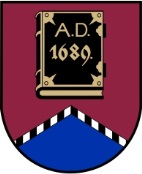 LATVIJAS REPUBLIKAALŪKSNES NOVADA PAŠVALDĪBANodokļu maksātāja reģistrācijas kods 90000018622DĀRZA IELĀ 11, ALŪKSNĒ, ALŪKSNES NOVADĀ, LV – 4301, TĀLRUNIS 64381496, FAKSS 64381150, E-PASTS: dome@aluksne.lvA/S „SEB banka”, KODS UNLALV2X, KONTS Nr.LV58UNLA0025004130335  Alūksnē2015.gada 27.augustā	                                                       SAISTOŠIE NOTEIKUMI Nr.15/2015                                                                             apstiprināti ar Alūksnes novada domes							27.08.2015. lēmumu Nr._(protokols Nr.14, _.punkts)Par nekustamā īpašuma nodokļa piemērošanu  Alūksnes novadā 2016.gadāIzdoti saskaņā ar likuma „Par nekustamā īpašuma nodokli” 1.panta otrās daļas 9.¹ punktu, 1.panta 2.1 daļu,  3.panta 1.4 un 1.6 daļu, 9.panta otro daļu I. Vispārīgie jautājumi1. Saistošie noteikumi nosaka kārtību, kādā 2016.gadā Alūksnes novadā ar nekustamā īpašuma nodokli tiek apliktas dzīvojamo māju palīgēkas, kuru platība pārsniedz 25m2, inženierbūves – laukumi, kas tiek izmantoti kā transportlīdzekļu maksas stāvlaukumi, vidi degradējošas, sagruvušas vai cilvēku drošību apdraudošas būves un būves, kuru būvniecībā pārsniegts normatīvajos aktos noteiktais kopējais būvdarbu veikšanas ilgums, kā arī nosaka nekustamā īpašuma nodokļa maksāšanas paziņojumu piespiedu izpildes termiņu.2. Nekustamā īpašuma nodokļa aprēķinu un maksāšanas paziņojumu izdošanu veic Alūksnes novada pašvaldības Administrācijas Grāmatvedības nodokļu administrators un grāmatvedis-uzskaitvedis pagastu pārvaldēs. Nekustamā īpašuma nodokļa parādu piedziņu veic Alūksnes novada pašvaldības Administrācijas Grāmatvedības nodokļu administrators un pagastu pārvalžu vadītāji.II. Nekustamā īpašuma nodoklis dzīvojamo ēku palīgēkām3. Ar nekustamā īpašuma nodokli 2016.gadā neapliek dzīvojamo māju palīgēkas, kas netiek izmantotas saimnieciskās darbības veikšanai, ja palīgēkas platība pārsniedz 25m2, izņemot garāžas.4. Garāžas ar nekustamā īpašuma nodokli apliek un piemēro likumā “Par nekustamā īpašuma nodokli” noteiktās nodokļa likmes.III. Nekustamā īpašuma nodoklis inženierbūvēm –laukumiem, kas tiek izmantoti kā maksas stāvlaukumi5. Ar nekustamā īpašuma nodokli 1,5 % apmērā no inženierbūves kadastrālās vērtības apliek inženierbūves — laukumus, kas tiek izmantoti kā transportlīdzekļu maksas stāvlaukumi.6. Nodokļu maksāšanas pienākums attiecībā uz inženierbūvēm — laukumiem, kas tiek izmantoti kā transportlīdzekļu maksas stāvlaukumi rodas ar nākamo mēnesi pēc tam, kad ir uzsākts izmantot inženierbūvi kā transportlīdzekļu maksas stāvlaukumu. 7. Kadastra informatīvajā sistēmā nereģistrētas inženierbūves – laukumi, kas tiek izmantoti kā transportlīdzekļu maksas stāvlaukumi, tiek apliktas ar nekustamā īpašuma nodokli, piemērojot likuma „Par nekustamā īpašuma nodokli” 3.panta 1.3 daļā noteikto kārtību. Tādos gadījumos, maksāšanas paziņojums tiek izsūtīts viena mēneša laikā no brīža, kad pašvaldība konstatē, ka inženierbūve tiek izmantota kā transportlīdzekļu maksas stāvlaukums un nodokļu maksāšanas pienākums rodas ar nākamo mēnesi pēc tam, kad pašvaldība ir konstatējusi, ka inženierbūve tiek izmantota kā transportlīdzekļu maksas stāvlaukums. IV. Nekustamā īpašuma nodoklis vidi degradējošu, sagruvušu vai cilvēku drošību apdraudošām būvēm8. Ar nekustamā īpašuma nodokli 3% apmērā no lielākās (būvei piekritīgās zemes vai būves) kadastrālās vērtības, apliek vidi degradējošas, sagruvušas vai cilvēku drošību apdraudošās būves. 9. Būvei piekritīgā zeme ir:9.1. Alūksnes novada pagastu teritorijā būvei piekritīgā zeme, ko aizņem būves un pagalms, kā arī šo būvju uzturēšanai nepieciešamā zeme – līdz 0,5ha platībā;9.2. Alūksnes pilsētas teritorijā šādai būvei piekritīgā zeme, ko aizņem būve, kā arī šo  būvju uzturēšanai nepieciešamā zeme – līdz 1200 kv.m platībā. 10. Lēmumu par būves klasificēšanu par vidi degradējošu, sagruvušu vai cilvēku drošību apdraudošu, vai lēmumu par attiecīga statusa atcelšanu pieņem Alūksnes novada pašvaldības iestāde “Būvvalde”. 11. Nekustamā īpašuma nodokli aprēķina un maksāšanas paziņojumu nosūta nodokļu maksātājam sākot ar nākamo mēnesi pēc tam, kad lēmums par būves klasificēšanu par vidi degradējošu, sagruvušu vai cilvēku drošību apdraudošu ir kļuvis neapstrīdams vai ir beidzies termiņš augstākās iestādes izdotā administratīvā akta, ar kuru atstāts spēkā sākotnējais lēmums, pārsūdzēšanai, un tas nav pārsūdzēts. 12. Nekustamā īpašuma nodokļa pārrēķinu par būvi likumā „Par nekustamā īpašuma nodokli” noteiktajā apmērā veic, sākot ar nākamo mēnesi pēc lēmuma par šo noteikumu 10.punktā minētā būves statusa atcelšanu.  V. Nekustamā īpašuma nodoklis būvēm, kuru būvniecībā pārsniegts normatīvajos aktos noteiktais kopējais būvdarbu veikšanas ilgums13. Būvi, kuras būvniecībā pārsniegts normatīvajos aktos noteiktais kopējais būvdarbu veikšanas ilgums, ar nākamo mēnesi pēc būvniecības termiņa izbeigšanās līdz mēnesim, kad parakstīts akts par būves pieņemšanu ekspluatācijā, apliek ar nekustamā īpašuma nodokļa likmi 3% apmērā, no lielākās  (būvei piekritīgās zemes vai  būves) kadastrālās vērtības.VI. Nodokļu maksāšanas paziņojuma piespiedu izpildes termiņš14. Nodokļu maksāšanas paziņojumu piespiedu izpilde uzsākama ne vēlāk kā septiņu gadu laikā no nodokļa samaksas termiņa iestāšanās brīža.VII. Noslēguma jautājums15. Saistošie noteikumi stājas spēkā 2016.gada 1.janvārī. Domes priekšsēdētājs								A.DUKULISPaskaidrojuma raksts par saistošo noteikumu„Par nekustamā īpašuma nodokļa piemērošanu Alūksnes novadā 2016.gadā” projektuDomes priekšsēdētājs								A.DUKULISPaskaidrojuma raksta sadaļasNorādāmā informācija1. Projekta nepieciešamības pamatojumsSaskaņā ar likuma „Par nekustamā īpašuma nodokli” 1.panta otrās daļas 9.¹ punktu, 1.panta 2.1 daļu,  3.panta 1.4 daļu, 3.panta 1.6 daļu un 9.panta otro daļu pašvaldībām ir deleģētas tiesības, pieņemot saistošos noteikumus, precizēt nodokļa objektus, noteikt kādā veidā piemērojama paaugstināta nodokļa likme, noteikt nodokļa maksāšanas paziņojuma piespiedu izpildes termiņu. Noteikumi nepieciešami, lai mazinātu nodokļa slogu iedzīvotājiem, kā arī, lai veicinātu ēku uzturēšanu pienācīgā stāvoklī, kas neapdraud citas personas un nedegradē vidi.2. Īss projekta satura izklāstsSaistošie noteikumi nosaka kārtību, kādā ar nekustamā īpašuma nodokli 2016.gadā Alūksnes novadā tiek apliktas dzīvojamo māju palīgēkas, inženierbūves – laukumi, kas tiek izmantoti kā transportlīdzekļu maksas stāvlaukumi, vidi degradējošas, sagruvušas vai cilvēku drošību apdraudošas būves un būves, kuru būvniecībā pārsniegts normatīvajos aktos noteiktais kopējais būvdarbu veikšanas ilgums, kā arī nosaka nekustamā īpašuma nodokļa maksāšanas paziņojumu piespiedu izpildes termiņu 2016.gadā.3. Informācija par plānoto projekta ietekmi uz pašvaldības budžetuBudžeta ieņēmumi no nekustamā īpašuma nodokļa samazināsies neievērojami4. Informācija par plānoto projekta ietekmi uz uzņēmējdarbības vidi pašvaldības teritorijāIetekme uz uzņēmējdarbības vidi būs nenozīmīga un būtiskineietekmēs kārtējo nekustamā īpašuma nodokļa maksājumu.5. Informācija par administratīvajām procedūrāmNoteikumu izpildi nodrošinās Alūksnes novada pašvaldības grāmatvedības nodokļu administratori un pagastu pārvalžu vadītāji.6. Informācija par konsultācijām ar privātpersonāmNav notikušas.